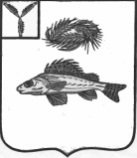    АДМИНИСТРАЦИЯЕРШОВСКОГО МУНИЦИПАЛЬНОГО   РАЙОНА САРАТОВСКОЙ ОБЛАСТИПОСТАНОВЛЕНИЕОт__16.08.2019г.______   № ___737_____                                                                 г. ЕршовО  внесении изменения в постановление администрации Ершовского муниципального района от 27.06.2016 г. № 441. В соответствии с Федеральным законом от 27.07.2010 №210-ФЗ «Об организации предоставления государственных и муниципальных услуг», с постановлением Правительства РФ от 26.03.2016 №236 «О требованиях к предоставлению в электронной форме государственных и муниципальных услуг», администрация Ершовского муниципального района ПОСТАНОВЛЯЕТ:Внести в постановление администрации   Ершовского  муниципального  района  от  27.06.2016 г.   № 441 «Об утверждении административного регламента предоставления муниципальной услуги «Выдача разрешений на использование земель или земельного участка, находящихся в муниципальной собственности, земель или земельного участка, государственная собственность на которые не разграничена» следующие изменения:Приложение № 1 к административному регламенту «Выдача разрешений на использование земель или земельного участка, находящегося в муниципальной собственности, земель или земельного участка, государственная собственность на которые не разграничена» изложить в новой редакции согласно приложению к постановлению.    2.Сектору по информатизации и программному обеспечению администрации Ершовского муниципального района Саратовской области:-  разместить настоящее постановление на официальном сайте администрации ЕМР в сети «Интернет»;- внести изменения в Реестр муниципальных услуг в федеральной государственной информационной системе «Единый портал государственных и муниципальных услуг (функций)» (www.gosuslugi.ru).    3.Контроль за исполнением настоящего постановления возложить на         заместителя главы администрации Сучкову Л.И.И.о.главы Ершовского муниципального района                            Д.П.УсенинПриложение к постановлению                                                                             администрации Ершовского                                                                       муниципального района                                                                                    от  16.08.2019г.№  737                                   «Приложение № 1 к административному                       регламентуФорма заявления для юридических лиц                                Главе  Ершовского муниципального района                                 Саратовской области Зубрицкой С.А.                                  от ________________________________________                                              (организационно-правовая форма                                              юридического лица, полное наименование)                                   Почтовый адрес: ___________________________                                                  Место нахождения: _________________________                                  ___________________________________________                                           ОГРН: _________________________________                                                                                              Контактный телефон: _______________________                                                Адрес электронной почты:                      __________________                               ____________________________                              (Ф.И.О. представителя, реквизиты документа, подтверждающего его полномочия)                                                        Заявление N ____                    о выдаче разрешения на использование земельного участка    Прошу Вас выдать разрешение на использование земельного участка:    -  согласно  прилагаемой схеме (если планируется использовать земли или часть земельного участка);    -   с   кадастровым   номером  (если  планируется  использование  всего земельного участка или его части) ___________________________________________________________                                      (нужное подчеркнуть)в целях ___________________________________________________________ (предполагаемая цель использования в соответствии с пунктом 1 статьи 39.34____________________________________________________________                 Земельного кодекса Российской Федерации)на срок________________________________________________   Прошу так же согласовать осуществление рубок деревьев, кустарников, расположенных в границах вышеуказанного  земельного участка, части земельного участка или земель из состава земель промышленности, энергетики, связи, радиовещания, телевидения, информатики, земель для обеспечения космической деятельности, земель обороны, безопасности и земель иного специального назначения.                              (если необходимо поставить V)     Перечень  документов, прилагаемых к заявлению:_____________________________________ М.П. _____________/     (должность)                             (подпись)            (Ф.И.О.)Действующий(ая) на основании доверенности _______________________                                                                                (реквизиты доверенности)"___" __________ 20__ г.  Принял:_________/______________»                                                   (подпись)               (Ф.И.О.)                         Форма заявления для физических лиц                                        Главе  Ершовского муниципального района                              Саратовской области  Зубрицкой С.А.                                  от ________________________________________                                           ___________________________________________                                                               (Ф.И.О. гражданина, реквизиты документа,                                     __________________________________                                                                  удостоверяющего его личность)                                             Почтовый адрес: _______________________                                    ___________________________________                                  Местожительства: ____________________             ________________________________                                                                                                                                                                                                                         Контактный телефон: ___________________                                        Адрес электронной почты: ______________                                     ____________________________________                                                     (Ф.И.О. представителя, реквизиты документа,                                                                                подтверждающего его полномочия)                                     _________________________________                                  Заявление N ____         о выдаче разрешения на использование земельного участка     Прошу Вас выдать разрешение на использование земельного участка:  -  согласно  прилагаемой схеме (если планируется использовать земли или часть земельного участка);    -   с   кадастровым   номером  (если  планируется  использование всего земельного участка или его части) ___________________________________________________________________                                         (нужное подчеркнуть)в  целях __________________________________________________________ (предполагаемая цель использования в соответствии с пунктом 1 статьи 39.34 Земельного кодекса Российской Федерации)на срок ____________________________________________________________             Прошу так же согласовать осуществление рубок деревьев, кустарников, расположенных в границах вышеуказанного  земельного участка, части земельного участка или земель из состава земель промышленности, энергетики, связи, радиовещания, телевидения, информатики, земель для обеспечения космической деятельности, земель обороны, безопасности и земель иного специального назначения.                              (если необходимо поставить V)                          Перечень   документов, прилагаемых к заявлению:                                     __________________/__________________/                                     (подпись)            (Ф.И.О.)Действующий(ая) на основании доверенности ____________________________________________________________                            (реквизиты доверенности)"___" __________ 20__ г. Принял: _________/______________»                                                             (подпись)           (Ф.И.О.)НаименованиеКоличество листовНаименованиеКоличество листов